
Администрация Судиславского муниципального района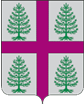 Сводный ГОДОВОЙ ДОКЛАДо ходе реализации и оценке эффективности муниципальных программ за 2016 год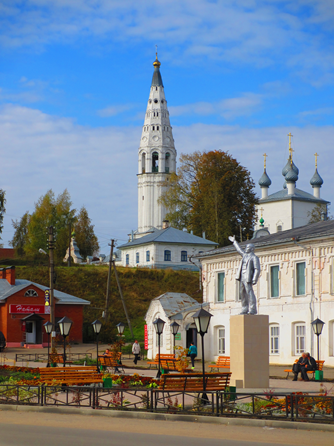 п.Судиславль 2017 годОбщие сведенияНастоящий сводный доклад подготовлен на основе отчетов ответственных исполнителей муниципальных программ (далее – МП) за 2016 год в соответствии с постановлением администрации Судиславского муниципального района (далее администрации) от 30.12.2013 г. № 194 «Об утверждении Порядка принятия решений о разработке, реализации и оценки эффективности муниципальных программ Судиславского муниципального района».  В 2016 г. в Судиславском муниципальном районе реализовывались девять муниципальных программ. Ответственными исполнителями программ являются:1. МП «Повышение безопасности дорожного движения в Судиславском муниципальном районе КО на 2014-2017 годы» - первый заместитель главы администрации;2. МП «Энергосбережение и повышение энергетической эффективности Судиславского муниципального района КО на 2014-2020 годы» - отдел строительства, архитектуры, градостроительства и ЖКХ администрации;3. МП «Устойчивое развитие сельских территорий Судиславского муниципального района КО на 2014-2017 годы и на период до 2020 года» - отдел сельского хозяйства администрации;4. МП «Развитие автомобильных дорог местного значения в Судиславском муниципальном районе КО на 2014-2016 годы» - отдел строительства, архитектуры, градостроительства и ЖКХ администрации;5. МП «Обеспечение жильём молодых семей Судиславского муниципального района КО на 2016-2018 годы» - юридический отдел администрации;6. МП «Развитие субъектов малого и среднего предпринимательства в Судиславском муниципальном районе КО на 2014-2017 годы» - отдел экономики и прогнозирования администрации;7. МП «Доступная среда в Судиславском муниципальном районе Костромской области на 2016 год» - заместитель главы администрации – заведующий отделом образования администрации;8. МП «Чистая вода» на 2015-2016 годы в Судиславском муниципальном районе Костромской области (на условиях софинансирования Ведомственная целевая программа Костромской области «Чистая вода» на 2014-2016 годы) – отдел строительства, архитектуры, градостроительства и ЖКХ администрации;9. МП «Развитие агропромышленного комплекса Судиславского муниципального района КО на 2014-2020 годы» - отдел сельского хозяйства администрации.Финансирование муниципальных программВ 2016 году были предусмотрены уточнённые бюджетные ассигнования на реализацию восьми муниципальных программ в общей сумме 17318,39 тыс. рублей за счет средств бюджетов всех уровней, в том числе за счет средств районного бюджета было предусмотрено 2545,59 тыс. рублей. Согласно сведениям о расходах на реализацию муниципальных программ за 2016 год, бюджетные ассигнования исполнены в сумме 12619,04 тыс. рублей, или 72,9 % от плановых назначений по муниципальным программам, из них за счет средств районного бюджета –1686,1 тыс. рублей (66,2 % от плановых назначений). Всего на реализацию муниципальных программ привлечено 990,66 тыс.руб. за счет федерального бюджета и 6813,61 тыс.руб. за счет средств областного бюджета.1. МП «Повышение безопасности дорожного движения в Судиславском муниципальном районе КО на 2014-2017 годы» Программа реализуется за счет средств районного бюджета.Информация о выполнении целевых показателей программыАнализ реализации программы в 2016 году показал, что целевые показатели достигнуты, фактические показатели свидетельствуют о снижении количества ДТП и количества погибших над плановыми.Расходы районного бюджета в 2016 году при плане 1592,2 тыс.рублей (план скорректированный по фактическим расходам 814 тыс.рублей) составили 814 тыс.рублей. Расходы 2016 года выше 2015 г. на 559,9 тыс.рублей (рост в 3,2 раза). Рост расходов обусловлен расходами на содержание дорог (2015 г. - 186,4 тыс.руб.; 2016 г. - 808,6 тыс.руб.). Основная доля расходов бюджета по данной программе приходится на содержание дорог – 99,3 %.Расходы по мероприятиям, проводимым учреждениями образования, осуществлялись в рамках текущего финансирования. В соответствии с критериями оценки, эффективность программы за 2016 год признана высокой.Рекомендации: 1. Расходы по мероприятиям, проводимым учреждениями образования отражать в рамках муниципальной программы.2. МП «Энергосбережение и повышение энергетической эффективности Судиславского муниципального района КО на 2014-2020 годы»Программа реализуется за счет средств районного бюджета.Информация о выполнении целевых показателей программыАнализ реализации программы в 2016 году показал, что целевые показатели не достигнуты, не достигнут показатель подготовки кадров в сфере энергосбережения.Расходы районного бюджета в 2016 году при плане 479,7 тыс.рублей составили 403,32 тыс.рублей. Мероприятия данной программы направлены на повышение энергетической эффективности муниципальных бюджетных учреждений.По результатам оценки эффективности - эффективность программы за 2016 год - умеренная.Рекомендации: 1. Оценку эффективности программы проводить с учетом расчета показателя полноты использования средств по программе. 3. МП «Устойчивое развитие сельских территорий Судиславского муниципального района КО на 2014-2017 годы и на период до 2020 года»Программа реализуется на условиях софинансирования реализации Государственной программы «Устойчивое развитие сельских территорий Костромской области на 2014-2020 годы» за счет средств федерального, областного, районного бюджетов и бюджетов поселений, а также внебюджетных источников.Информация о выполнении целевых показателей программыАнализ реализации программы в 2016 году показал, что целевые показатели достигнуты. Расходы за счет средств бюджетов всех уровней составили 1768,3 тыс.руб., план 1768,30 тыс.руб. Расходы районного бюджета в 2016 году при плане 205,2 тыс.рублей составили 205,2 тыс.рублей. Внебюджетные источники – 782,8 тыс.руб.В рамках реализации программы в 2016 году получили субсидии 2 молодые семьи - работники сельского хозяйства на общую сумму 1418,3 тыс.руб. Всего с начала реализации программы получили субсидии 6 молодых семей работников сельского хозяйства. В 2016 году получена субсидия на строительство детской площадки в п. Дружба в сумме 291,6 тыс. рублей из федерального и областного бюджетов. Детская площадка введена в 2016 году.По результатам оценки эффективности - эффективность программы за 2016 год высокоэффективная.Рекомендации:1. Привести целевые показатели программы в соответствие с областной программой. 4. МП «Развитие автомобильных дорог местного значения в Судиславском муниципальном районе КО на 2014-2016 годы»В 2016 году программа реализовывалась за счет средств областного Дорожного фонда (субсидия).Муниципальной программой на 2016 год запланирована оплата кредиторской задолженности за выполнение строительных работ по объекту: «Реконструкция моста через реку Корба на автомобильной дороге «Подъезд к т/б «Берендеевы поляны» (0,024 км). Анализ реализации программы за 2016 год не требуется, т.к. мероприятия по данной программе в 2016 году не планировались, целевые показатели отсутствовали.Расходы за счет средств областного бюджета составили 5195,3 тыс.руб., план 5195,3 тыс.руб. За счет средств районного бюджета в 2016 г. программа не финансировалась и не планировалась к финансированию. На 2017 год принята новая программа «Развитие автомобильных дорог местного значения в Судиславском муниципальном районе Костромской области на 2017 год».Рекомендации: 1. Оценку эффективности программы проводить с учетом расчета показателя полноты использования средств по программе. 2. Пересмотреть перечень целевых показателей программы.5. МП «Обеспечение жильём молодых семей Судиславского муниципального района КО на 2016-2018 годы»Программа реализуется на условиях софинансирования реализации Подпрограммы "Обеспечение жильем молодых семей" федеральной целевой программы "Жилище" на 2015-2020 годы.Информация о выполнении целевых показателей программыАнализ реализации программы в 2016 году показал, что целевые показатели на 2016 год выполнены. В рамках реализации программы 1-ой молодой семье предоставлена социальная выплата в размере 503,5 тыс.рублей, из них за счет средств федерального бюджета 213,0 тыс.рублей, за счет средств областного бюджета 152,0 тыс.рублей, за счет средств местного бюджета 138,5 тыс.руб., внебюджетные средства составили 935 тыс.рублей на строительство индивидуального жилого дома общей площадью 103 кв.м. По результатам оценки эффективности – уровень эффективности программы за 2016 год - умеренный.Рекомендации: 1. Пересмотреть методику оценки эффективности программы.2. Пересмотреть перечень целевых показателей программы – исключить нулевые показатели.6. МП «Развитие субъектов малого и среднего предпринимательства в Судиславском муниципальном районе КО на 2014-2017 годы»Программа реализуется за счет средств районного бюджета.Информация о выполнении целевых показателей программыАнализ реализации программы в 2016 году показал, что целевые показатели в среднем достигнуты на 86 %.Основные причины недостижения целевых показателей – высокий уровень налоговых обязательств, нестабильная экономическая ситуация, высокий уровень конкуренции.Основные мероприятия программы носят нефинансовый характер.Расходы районного бюджета в 2016 году при плане 30,0 тыс.рублей составили 26,1 тыс.рублей. Денежные средства направлены на приобретение оборудования для участия в выставках и ярмарках.По результатам оценки эффективности - эффективность программы за 2016 год - эффективная.Рекомендации: 1. Пересмотреть методику оценки эффективности программы.7. МП «Доступная среда в Судиславском муниципальном районе Костромской области на 2016 год»Программа реализуется за счет средств федерального и районного бюджетов, внебюджетных источников.Информация о выполнении целевых показателей программыАнализ реализации программы в 2016 году показал, что целевые показатели достигнуты.Запланированные мероприятия на 2016 год выполнены в полном объеме.Расходы за счет средств бюджетов всех уровней составили 450 тыс.руб., план 451 тыс.руб. Расходы районного бюджета в 2016 году при плане 100 тыс.рублей составили 99 тыс.рублей. Внебюджетные источники – 5 тыс.руб.В соответствии с критериями оценки, эффективность программы признана умеренной.8. МП «Чистая вода» на 2015-2016 годы в Судиславском муниципальном районе Костромской областиПрограмма реализуется на условиях софинансирования реализации Ведомственной целевой программы Костромской области «Чистая вода» на 2014-2016 годы.Программа реализуется за счет средств областного бюджета и бюджета поселения.Информация о выполнении целевых показателей программыАнализ реализации программы в 2016 году показал, что не все целевые показатели достигнуты.В соответствии с программой в 2016 г. выполнены работы по реконструкции 1-ого пускового комплекса (первой и второй очереди) водозабора «Поповка» п.Судиславль, работы выполнены на сумму 3879,04 тыс.руб., в т.ч. за счет областного бюджета – 771,403 тыс.руб., бюджета поселения – 3107,64 тыс.руб.Расходы за счет средств бюджетов всех уровней составили 3458,53 тыс.руб., план 7298,4 тыс.руб. Расходы бюджета городского поселения в 2016 году при плане 3149,6 тыс.рублей составили 3070,27 тыс.рублей.В соответствии с критериями оценки, эффективность программы признана умеренной.9. МП «Развитие агропромышленного комплекса Судиславского муниципального района КО на 2014-2020 годы» Программа реализуется за счет внебюджетных источников – финансовых средств сельскохозяйственных предприятий.Информация о выполнении целевых показателей программыИмеются показатели, по которым удалось достичь плановые значения, также имеются показатели, плановые значения по которым не достигнуты.Расходы на реализацию программы при плане 11000 тыс.руб. составили 6276,7 тыс.руб. Не полностью выполнены мероприятия по следующим направлениям: развитие отрасли растениеводства и техническая и технологическая модернизация.В соответствии с расчетом эффективности оценка эффективности муниципальной программы «Развитие агропромышленного комплекса Судиславского муниципального района Костромской области на 2014-2020 годы» признана удовлетворительной.Рекомендации: 1. Пересмотреть перечень целевых показателей программы.31.03.2017 г.Наименование целевого  индикатора (показателя)  Единица  измерения 2016 г.план2016 г.фактОтклонение (- снижение, + увеличение) 1. Количество дорожно-транспортных происшествий на дорогах общего пользования местного значения Судиславского муниципального районаед.1817-12. Количество пострадавших в дорожно-транспортных происшествиях на дорогах общего пользования местного значения Судиславского муниципального районачел3930-9Наименование целевого  индикатора (показателя)  Единица  измерения 2016 г.план2016 г.фактВыполнение, %1. Подготовка кадров в сфере энергосбереженияед.312167,72. Оснащение современными приборами учета коммунальных ресурсовед.11100Наименование целевого  индикатора (показателя)  Единица  измерения 2016 г.план2016 г.фактВыполнение, %1.Ввод (приобретение) жилья для граждан, проживающих в сельской местности кв. метров114227,1199,22.Ввод в действие локальных водопроводов кило-метров---3.Количество реализованных проектов местных инициатив граждан, проживающих в сельской местности, получивших грантовую поддержку единиц11100Наименование целевого  индикатора (показателя)  Единица  измерения 2016 г.план2016 г.фактВыполнение, %Количество молодых семей, улучшивших жилищные условия за счет средств социальной выплаты на приобретение (строительство) жильяЕд.11100Доля молодых семей-участников Программы, улучшивших жилищные условия с использованием средств ипотечных жилищных кредитов (займов), процентовЕд.00-Наименование целевого  индикатора (показателя)  Единица  измерения 2016 г.план2016 г.фактВыполнение, %Количество занятых в сфере малого и среднего предпринимательствачел.1 5331 31685,8Оборот субъектов малого предпринимательствамлн. руб.550534,697,2Оборот субъектов среднего предпринимательствамлн. руб.6355,0187,3Поступление налогов и сборов в консолидированный бюджет района от субъектов малого предпринимательстватыс. руб. 208841499871,8Наименование целевого  индикатора (показателя)  Единица  измерения 2016 г.план2016 г.фактВыполнение, %Увеличение удельного веса зданий и сооружений социальной инфраструктуры, дооборудованных с учетом потребности инвалидов и других маломобильных групп населения к предыдущему периоду%105105100Увеличение удельного веса педагогических работников, овладевших методами и приемами работы с детьми с ограниченными возможностями здоровья к предыдущему периоду%105108102,9Увеличение количества инвалидов и граждан пожилого возраста, принявших участие в социокультурных и спортивных мероприятиях к предыдущему периодуЧел.7593124Увеличение удельного веса семей с детьми –инвалидами, получивших адресную психолого-педагогическую помощь по вопросам обучения и воспитания детей с ограниченными возможностями здоровья к предыдущему периоду% 110113102,7Наименование целевого  индикатора (показателя)  Единица  измерения 2016 г.план2016 г.фактВыполнение, %Доля уличной водопроводной сети, нуждающейся в замене, в общем протяжении водопроводной сети%26,431,883,0Доля сточных вод, очищенных до нормативного значения, в общем объеме сточных вод, пропущенных через очистные сооружения%50,437,374,0Уменьшение количества аварий в год на 1 км водопроводных сетейед.2,480,75330,7Наименование целевого  индикатора (показателя)  Единица  измерения 2016 г.план2016 г.фактВыполнение, %Рентабельность сельскохозяйственных организаций (с учетом субсидий)      процентов1300Среднемесячная заработная плата в сельском хозяйстверублей1380015829114,7Производство продукции растениеводства: зерно (в весе после доработки)тонн4422383786,8Внесение минеральных удобрений тонн действующего вещества15029,619,7Вывозка и внесение органических удобренийга 152001022867,3Запахивание соломыга1700150088,2Производство скота и птицы на убой (в живом весе)тонн43029769,1Производство молокатонн68006030,288,7Маточное поголовье крупного рогатого скота молочного направленияголов1640140085,4Маточное поголовье крупного рогатого скота специализированных мясных пород голов105142135,2Количество  крестьянских (фермерских) хозяйств, начинающих фермеров, осуществивших проекты создания и развития своих хозяйств с помощью государственной поддержки      единиц11100Площадь земельных участков, оформленных в собственность крестьянскими (фермерскими) хозяйствами   гектаров---